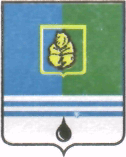 ПОСТАНОВЛЕНИЕАДМИНИСТРАЦИИ ГОРОДА КОГАЛЫМАХанты-Мансийского автономного округа - ЮгрыО внесении изменений и дополненияв постановление Администрациигорода Когалымаот 11.10.2013 №2900В соответствии с Уставом города Когалыма, решениями Думы города Когалыма от 13.12.2017 №142-ГД «Об одобрении предложений о внесении изменений в муниципальную программу «Развитие агропромышленного комплекса и рынков сельскохозяйственной продукции, сырья и продовольствия в городе Когалыме», от 13.12.2016 №150-ГД «О бюджете города Когалыма на 2018 год и плановый период 2019 и 2020 годов», постановлением Администрации города Когалыма от 26.08.2013 №2514 «О муниципальных и ведомственных целевых программах»:1. В приложение к постановлению Администрации города Когалыма от 11.10.2013 №2900 «Об утверждении муниципальной программы «Развитие агропромышленного комплекса и рынков сельскохозяйственной продукции, сырья и продовольствия в городе Когалыме» (далее – программа) внести следующие изменения и дополнение:1.1. Паспорт программы изложить в редакции согласно приложению 1 к настоящему постановлению.1.2. Приложение 2 к программе изложить в редакции согласно приложению 2 к настоящему постановлению.1.3. Приложение 3 к программе изложить в редакции согласно приложению 3 к настоящему постановлению.1.4. Приложения 1, 2  к договору о предоставлении субсидии Приложения 1 к Порядку предоставления муниципальной финансовой поддержки развития сельскохозяйственного производства в городе Когалыме Приложения 4 к программе изложить в редакции согласно приложению 4 к настоящему постановлению.1.5. Дополнить программу приложением 5 согласно приложению 5 к настоящему постановлению.2. Постановление Администрации города Когалыма от 22.01.2018 №96   «О внесении изменений в постановление Администрации города Когалыма от 11.10.2013 №2900» признать утратившим силу.3. Настоящее постановление распространяется на правоотношения, возникшие с 01.01.2018. 4. Управлению экономики Администрации города Когалыма (Е.Г.Загорская) направить в юридическое управление Администрации города Когалыма текст постановления и приложения к нему, его реквизиты, сведения об источнике официального опубликования в порядке и сроки, предусмотренные распоряжением Администрации города Когалыма от 19.06.2013 №149-р «О мерах по формированию регистра муниципальных нормативных правовых актов Ханты-Мансийского автономного округа – Югры» для дальнейшего направления в Управление государственной регистрации нормативных правовых актов Аппарата Губернатора Ханты-Мансийского автономного округа - Югры.5. Опубликовать настоящее постановление и приложения к нему в газете «Когалымский вестник» и разместить на официальном сайте Администрации города Когалыма в информационно-телекоммуникационной сети «Интернет» (www.admkogalym.ru).6. Контроль за выполнением постановления возложить на заместителя главы города Когалыма Т.И.Черных.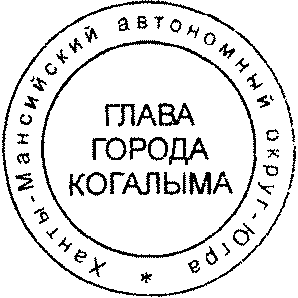 Глава города Когалыма					    Н.Н.ПальчиковСогласовано:зам.главы г.Когалыма                                    Т.И.Черныхпредседатель КФ                                            М.Г.Рыбачокначальник ЮУ	                                                В.В.Геновначальник УЭ	                                                Е.Г.Загорскаяначальника ОФЭОиК                                     А.А.Рябининаначальник МКУ «УЖКХ»                              И.А.ХуморовПодготовлено:спец.-эксперт ОПРиРП УЭ	                        В.В.ВишневскаяРазослать: УЭ (2 экз), КФ, ОФЭОиК, МКУ «УДОМС», ЮУ, МКУ«УЖКХ», газета «Когалымский вестник», ООО «Ваш консультант», прокуратура.Приложение 1к постановлению Администрациигорода Когалымаот 06.02.2018  №205ПАСПОРТмуниципальной программы «Развитие агропромышленного комплексаи рынков сельскохозяйственной продукции, сырья и продовольствияв городе Когалыме»         Раздел 1. Краткая характеристика текущего состояния сферысельскохозяйственного производства в городе КогалымеМуниципальная программа «Развитие агропромышленного комплекса и рынков сельскохозяйственной продукции, сырья и продовольствия в городе Когалыме» (далее – Программа) разработана с целью реализации комплекса мер для развития сельскохозяйственного производства в городе Когалыме, стимулирования сельхозпроизводителей, улучшения их материального положения.Производство сельскохозяйственной продукции в городе Когалыме осуществляют крестьянские (фермерские) хозяйства (далее-КФХ). Основное направление деятельности данных хозяйств – животноводство, связанное с разведением крупного, мелкого рогатого скота, свиней и птицы.За период январь-сентябрь 2017 года на территории города Когалыма производство мяса в живом весе составило 165,8 тонн, что на 11% выше от объема аналогичного периода прошлого года (аналогичный период 2016 года – 149,2 тонны), производство молока составило 78,1 тонна, что на 2% выше показателя прошлого года (аналогичный период 2016 года –  76,6 тонны).Поголовье крупного и мелкого рогатого скота в городе на 30 сентября 2017 года составило 137 голов, (аналогичный период 2016 года -  136 голов), свиней – 451 голова (аналогичный период 2016 года - 971 голова). Уменьшение поголовья свиней связано со сменой основного вида деятельности, в крупном фермерском хозяйстве: свиноводство на производство и реализацию мяса крупного рогатого скота и молока.Несмотря на достигнутые результаты, в сельскохозяйственной отрасли сохраняется ряд проблем, сдерживающих её дальнейшее развитие. Бесспорно, что в условиях северного города производство сельскохозяйственной продукции высоко затратное, прежде всего из-за высокой доли кормов в структуре себестоимости продукции. При этом наблюдается ежегодный рост цен на закуп комбикормов для всех видов сельскохозяйственных животных и птицы.Однако даже в этих условиях опыт ведения сельскохозяйственного производства свидетельствует о возможностях расширения сельскохозяйственного производства в городе Когалыме.Для увеличения объёмов реализации животноводческой продукции сельскохозяйственным товаропроизводителям необходимо наращивание поголовья сельскохозяйственных животных, совершенствование материально- технической базы. При формировании полного цикла производства продуктов питания сельского хозяйства (от сырья до готового продукта) необходимо оказывать содействие развитию переработки продукции, что несомненно позволит увеличить рентабельность хозяйств. Финансовая поддержка будет способствовать экономической стабильности сельскохозяйственных товаропроизводителей города Когалыма и повысит конкурентоспособность сельскохозяйственной продукции. Решение данной задачи на сегодняшний день актуально, но невозможно без поддержки и координации деятельности предприятий сельского хозяйства органами местного самоуправления.Исходя из этого, для устойчивого развития сельскохозяйственного производства требуется разработка механизма муниципальной поддержки, внедрение новых форм взаимодействия органов местного самоуправления и сельскохозяйственных товаропроизводителей города. Проводимая государственная политика в сфере развития агропромышленного комплекса, с учётом вышеперечисленных факторов, определяет необходимость принятия Программы.                    Раздел 2. Цели, задачи и показатели их достижения.Основной целью Программы является создание условий для устойчивого развития агропромышленного комплекса, повышение конкурентоспособности сельскохозяйственной продукции, произведённой в городе Когалыме.Программа направлена на решение следующих задач:1. Увеличение объёмов производства и переработки основных видов продукции растениеводства;2. Развитие социально значимых отраслей животноводства;3. Создание условий для увеличения количества субъектов малого предпринимательства, занимающихся сельскохозяйственным производством;4. Создание благоприятных условий для развития заготовки и переработки дикоросов;5. Обеспечение стабильной благополучной эпизоотической обстановки в городе Когалыме и защита населения от болезней общих для человека и животных;6. Создание условий для расширения рынка сельскохозяйственной продукции;7. Формирование благоприятного общественного мнения и повышение престижа сельскохозяйственной деятельности.Целевые показатели программы приведены в приложении 2 к Программе.Расчёт целевых показателей Программы осуществляется по следующей методике:1. Количество субъектов агропромышленного комплекса рассчитывается путём фактического учета зарегистрированных и осуществляющих сельскохозяйственную деятельность товаропроизводителей. Информация предоставляется инспекцией Федеральной налоговой службы по городу Когалыму ХМАО – Югры и отделом сводных статистических работ Ханты - Мансийска в городе Когалыме.2. Поголовье крупного и мелкого рогатого скота рассчитывается путём фактического учёта сельскохозяйственных животных. Информация предоставляется сельхозтоваропроизводителями.3. Поголовье коров рассчитывается путём фактического учёта сельскохозяйственных животных. Информация предоставляется сельхозтоваропроизводителями.4. Поголовье свиней рассчитывается путём фактического учёта сельскохозяйственных животных. Информация предоставляется сельхозтоваропроизводителями.5. Поголовье птицы всех возрастов рассчитывается путём фактического учёта сельскохозяйственных животных. Информация предоставляется сельхозтоваропроизводителями.6. Производство молока рассчитывается путём фактического учёта произведённого сырья. Информация предоставляется сельхозтоваропроизводителями.7. Производство мяса скота и птицы (в живом весе) рассчитывается путём фактического учёта произведенного сырья. Информация предоставляется сельхозтоваропроизводителями.8. Развитие производства овощей открытого и защищенного грунта рассчитывается путём фактического учёта произведенного сырья. Информация предоставляется сельхозтоваропроизводителями.9.Количество приобретенных сельскохозяйственных объектов, техники и (или) оборудования рассчитывается путём фактического учёта, на основании предоставленных сельхозтоваропроизводителями подтверждающих приобретение документов.10. Обеспечение осуществления отлова, транспортировки, учёта, содержания, умерщвления, утилизации безнадзорных и бродячих животных рассчитывается путём фактического учёта отловленных безнадзорных бродячих животных. Информация предоставляется МКУ «УЖКХ г. Когалыма».Цели Программы соответствуют приоритетам Стратегии социально - экономического развития Ханты - Мансийского автономного округа - Югры до 2020 года и на период до 2030 года, утвержденной распоряжением Правительства Ханты - Мансийского автономного округа – Югры от 22.03.2013 №101-рп и Стратегии социально - экономического развития города Когалыма, утвержденной решением Думы города Когалыма от 23.12.2015 №494-ГД и определяют систему долгосрочных целей, важнейших направлений деятельности, приоритеты социально - экономической политики города Когалыма и механизмы достижения намеченных целей.                       Раздел 3. Характеристика основных мероприятий.Для достижения цели и решения задач Программы необходимо реализовать ряд программных мероприятий, приведенных в приложении 3 к программе.С целью решения задачи «Увеличение объёмов производства и переработки основных видов сельскохозяйственной продукции» предлагается реализация следующих мероприятий.Подпрограмма I «Развитие растениеводства переработки и реализации продукции растениеводства»1.1. Развитие производства овощей открытого и защищённого грунта.Субсидия из бюджета автономного округа, в рамках переданных полномочий, в соответствии с Порядком 16, утвержденным постановлением Правительства Ханты - Мансийского автономного округа - Югры от 09.10.2013 №420-п, предоставляется сельскохозяйственным товаропроизводителям на:- 1 кг товарной продукции при её реализации (оптово-розничная продажа, поставки в социальную сферу или организациям переработки) с дифференциацией в зависимости от уровня достигнутой урожайности, а также при условии исполнения следующих обязательств:- недопущении снижения площади закрытого грунта;- недопущении снижения объемов производства продукции растениеводства в защищенном грунте по отношению к соответствующему периоду предыдущего года.В рамках осуществления данного мероприятия предусматривается увеличение валового производства тепличных овощей, на основе увеличения урожайности тепличных овощных культур.Увеличение валового производства овощей в открытом грунте, в том числе картофеля, на основе вовлечения новых площадей и увеличения урожайности культур. Субсидию из бюджета автономного округа предполагается предоставлять сельскохозяйственным товаропроизводителям на 1 кг товарной продукции при ее реализации (оптово-розничная продажа, поставки в социальную сферу или организациям переработки) в условиях исполнения следующих обязательств:- недопущении снижения площади посевов;- недопущении снижения объемов производства продукции растениеводства в открытом грунте по отношению к предыдущему году.Предоставление субсидии из средств бюджета Ханты - Мансийского автономного округа - Югры осуществляется по ставкам согласно приложению 1 к Программе.Подпрограмма II «Развитие животноводства, переработки и реализации продукции животноводства»2.1. Развитие животноводства.2.1.1. Субсидия на поддержку животноводства, переработки и реализации продукции животноводства.Реализация данного мероприятия направлена на повышение производства продукции и инвестиционной привлекательности молочного животноводства, выравнивание сезонности производства молока, рост поголовья крупного рогатого скота (в том числе коров), овец, коз и создание условий для воспроизводства в животноводстве, стимулирование повышения товарности молока во всех формах хозяйствования.Субсидия из бюджета автономного округа, в рамках переданных полномочий, в соответствии с Порядком 16, утвержденным постановлением Правительства Ханты - Мансийского автономного округа - Югры от 09.10.2013 № 420-п, предоставляется по следующим направлениям:- на производство и реализацию молока и молочных продуктов;- на производство и реализацию мяса крупного и мелкого рогатого скота, лошадей;- на производство и реализацию мяса тяжеловесного (не менее 450 кг) молодняка (в возрасте не старше 18 мес.) крупного рогатого скота.- на содержание маточного поголовья сельскохозяйственных животных;Предоставление субсидий за 1 кг произведенного мяса крупного и мелкого рогатого скота, лошадей (за исключением крупного рогатого скота специализированных мясных пород) при условии реализации мяса высшей и средней категорий упитанности (оптово-розничная продажа, поставки в социальную сферу или организациям переработки). Размер субсидий из бюджета автономного округа определяется из расчета за 1 кг произведенного и реализованного мяса в пересчёте на живой вес, с учётом его качества.- на развитие прочих отраслей животноводства: свиноводства, птицеводства, кролиководства и звероводства. Реализация мероприятия по развитию свиноводства направлена на повышение производства продукции и инвестиционной привлекательности отрасли.Субсидии из бюджета автономного округа предполагается предоставлять сельскохозяйственным товаропроизводителям на: 1 кг произведенного мяса при условии его реализации I - III категорий упитанности (оптово-розничная продажа, поставки в социальную сферу или организациям переработки). Размер субсидий из бюджета автономного округа определяется из расчёта за 1 кг произведённого и реализованного мяса в пересчёте на живой вес с учётом возрастных групп.Реализация мероприятия по развитию птицеводства направлена на повышение производства продукции и инвестиционной привлекательности отрасли.Субсидии из бюджета автономного округа предполагается предоставлять сельскохозяйственным товаропроизводителям на: 1 тысячу штук яиц при их реализации (оптово-розничная продажа, поставки в социальную сферу или организациям переработки). Размер субсидий из бюджета автономного округа определяется из расчёта за 1 тысячу штук произведенных и реализованных яиц; 1 кг произведённого мяса при его реализации (оптово-розничная продажа, поставки в социальную сферу или организациям переработки). Размер субсидий из бюджета автономного округа определяется из расчёта за 1 кг произведённого и реализованного мяса в пересчёте на живой вес.- на содержание маточного поголовья животных (личные подсобные хозяйства). Поддержка животноводства в личных подсобных хозяйствах граждан. Предоставление субсидий из бюджета автономного округа предполагается предоставлять гражданам, содержащим маточное поголовье сельскохозяйственных животных в течение предшествующего года, по ставкам на 1 голову.Предоставление субсидии из средств бюджета Ханты - Мансийского автономного округа - Югры осуществляется по ставкам согласно приложению 1 к Программе.2.1.2. Финансовая поддержка развития сельскохозяйственного производства в виде предоставления субсидий в целях возмещения затрат, связанных с реализацией сельскохозяйственной продукции (в том числе в части расходов по аренде торговых мест на городском рынке).Субсидия из бюджета города Когалыма предоставляется сельскохозяйственным товаропроизводителям на возмещение затрат, фактически произведенных и документально подтвержденных квитанциями на оплату за аренду торговых мест на городском рынке города Когалыма, с целью реализации сельскохозяйственной продукции.Подпрограмма III «Поддержка малых форм хозяйствования»С целью решения задачи «Создание условий для увеличения количества субъектов малого предпринимательства, занимающихся сельскохозяйственным производством» предполагается реализация мероприятия:3.1. Субсидии на развитие материально-технической базы малых форм хозяйствования.Субсидия из бюджета автономного округа, в рамках переданных полномочий, в соответствии с Порядком 18, утверждённым постановлением Правительства Ханты - Мансийского автономного округа - Югры от 09.10.2013 №420-п «О государственной программе Ханты - Мансийского автономного округа - Югры «Развитие агропромышленного комплекса и рынков сельскохозяйственной продукции, сырья и продовольствия в        Ханты - Мансийском автономном округе - Югре на 2018 – 2025 годы и на период до 2030 года» предоставляется сельскохозяйственным товаропроизводителям на развитие материально - технической базы по следующим направлениям:- капитальное строительство сельскохозяйственных объектов, объектов перерабатывающих производств сельскохозяйственной продукции;- приобретение сельскохозяйственных объектов и объектов перерабатывающих производств сельскохозяйственной продукции капитального строительства;- модернизация сельскохозяйственных объектов и объектов перерабатывающих производств сельскохозяйственной продукции капитального строительства, в том числе внедрение энергосберегающих, ресурсосберегающих и передовых технологий;- приобретение сельскохозяйственной техники из перечня, утвержденного Департаментом природных ресурсов и несырьевого сектора экономики Ханты - Мансийского автономного округа - Югры (далее - Департамент), оборудования, средств механизации и автоматизации сельскохозяйственных производств;- приобретение оборудования для перерабатывающих производств сельскохозяйственной продукции;- строительство, приобретение, модернизация, в том числе внедрение энергосберегающих, ресурсосберегающих и передовых технологий, объектов электроснабжения, водоснабжения, газоснабжения, обеспечивающих производство и (или) переработку сельскохозяйственной продукции.Субсидии предоставляются в размере 50 процентов от произведенных фактических затрат, но не более 3000 тыс. рублей на один объект капитального строительства, электроснабжения, водоснабжения, газоснабжения, их приобретения, модернизации; не более 1000 тыс. рублей на приобретение одного комплекта сельскохозяйственного оборудования, одной единицы или одного комплекта оборудования для перерабатывающих производств сельскохозяйственной продукции; и не более 500 тыс. рублей на приобретение одной единицы сельскохозяйственной техники, средств механизации, автоматизации сельскохозяйственных производств.Подпрограмма IV «Обеспечение стабильной благополучнойэпизоотической обстановки в городе Когалыме населенияот болезней, общих для человека и животных»С целью решения задачи «Обеспечение стабильной благополучной эпизоотической обстановки в автономном округе и защита населения от болезней, общих для человека и животных» предполагается реализация мероприятия:4.1. «Обеспечение осуществления отлова, транспортировки, учета, содержания, умерщвления, утилизации безнадзорных и бродячих животных».Финансирование данного мероприятия осуществляется из бюджета автономного округа и бюджета города Когалыма. В рамках данного мероприятия осуществляется:- отлов и транспортировка безнадзорных и бродячих домашних животных;- содержание и учет отловленных безнадзорных и бродячих домашних животных;- умерщвление и утилизация бродячих домашних животных.Итогом проведенных мероприятий будет сокращение численности безнадзорных и бродячих животных, сокращение случаев нападения таких животных на людей.Мероприятия Программы:С целью решения задачи «Создание условий для расширения рынка сельскохозяйственной продукции» предлагается реализация следующего мероприятия:- организация проведения в первую субботу и первое воскресенье сентября выставки-ярмарки «Ежегодный день урожая в городе Когалыме» осуществляется в соответствии с рекомендациями Департамента;- оказание содействия в подборе земельных участков организациям агропромышленного комплекса, крестьянским (фермерским) хозяйствам и индивидуальным предпринимателям, занимающимся сельскохозяйственным производством, осуществляется в соответствии с утвержденным генеральным планом строительства города Когалыма.С целью решения задачи «Формирование благоприятного общественного мнения и повышения престижа сельскохозяйственной деятельности» предлагается реализация следующих мероприятий:- проведение совещаний, круглых столов и других мероприятий с руководителями крестьянских (фермерских) хозяйств и индивидуальными предпринимателями, занимающимися сельскохозяйственным производством, по разъяснению действующих нормативных актов в сфере сельскохозяйственной деятельности. Проведение совещаний, круглых столов проводится в целях освещения актуальных проблем, возникающих при ведении сельского хозяйства и выработки совместных предложений по их решению.- публикация в средствах массовой информации и размещение на сайте Администрации города Когалыма в информационно - телекоммуникационной сети «Интернет» (www.admkogalym.ru) материалов, связанных с реализацией программы в городе Когалыме.Обеспечение продовольственной безопасности города Когалыма, в соответствии с Доктриной продовольственной безопасности Российской Федерации, утвержденной Указом Президента Российской Федерации от 30.01.2010 №120, стратегической целью продовольственной безопасности является обеспечение населения города Когалыма безопасными и качественными пищевыми продуктами в объемах и ассортименте, которые соответствуют установленным рациональным нормам потребления пищевых продуктов, необходимым для активного и здорового образа жизни.Главными критериями продовольственной безопасности являются физическая и экономическая доступность продовольствия, качество и безопасность поступающих и производимых в городе Когалыме продовольственных товаров, а также снижение уровня импортной зависимости продовольственного рынка города.Основными направлениями обеспечения продовольственной безопасности города Когалыма являются:формирование запаса необходимых продовольственных товаров в городе на период отсутствия постоянного транспортного сообщения;координация действий исполнительных органов муниципального образования с федеральными исполнительными органами власти и исполнительными органами государственной власти других субъектов Российской Федерации, включая органы контроля и надзора за качеством и безопасностью пищевых продуктов, а также с производителями и поставщиками сельскохозяйственной продукции, сырья и продовольствия по вопросам обеспечения продовольственной безопасности.Продовольственная безопасность города Когалыма обеспечивается путем реализации мер экономического, правового, организационного и иного характера и достигается посредством:разработки и принятия нормативных правовых актов, направленных на создание условий для обеспечения населения города основными видами социально значимых продовольственных товаров;содействия развитию заготовительной деятельности в городе (мясо, рыба, ягоды, грибы и др.);развития межрегиональных связей с соседними субъектами Российской Федерации, имеющими развитую инфраструктуру сельскохозяйственного производства и переработки продукции;создания и размещения на официальном сайте Администрации города Когалыма в информационно - телекоммуникационной сети «Интернет» информационного ресурса для размещения коммерческих предложений производителей и оптовых поставщиков продовольственных товаров из других регионов России, имеющих соглашения о сотрудничестве с исполнительными органами государственной власти автономного округа;формирования прогнозных продовольственных балансов.Для определения пороговых значений уровня продовольственной безопасности города Когалыма необходимо создать систему мониторинга состояния продовольственной безопасности, посредством организации сбора, обработки и анализа информации об объемах поступления, производства, потребления и остатках основных продовольственных товаров, что позволит вовремя реагировать на ход изменения ситуативных процессов.                           Раздел 4. Механизм реализации Программы.Ответственным исполнителем Программы является управление экономики Администрации города Когалыма (далее - исполнитель Программы).Механизм реализации Программы представляет собой скоординированные по срокам и направлениям действия, направленные на формирование эффективного и конкурентоспособного агропромышленного производства и рынков сельскохозяйственной продукции, сырья и продовольствия в городе Когалыме для улучшения продовольственного обеспечения населения города Когалыма.Исполнитель Программы осуществляет управление реализацией Программы, обладает правом вносить предложения об изменении размеров финансовых средств, направленных на решение отдельных ее задач.Механизм реализации Программы включает разработку и принятие нормативных правовых актов Администрации города Когалыма, необходимых для выполнения Программы, ежегодное уточнение перечня мероприятий Программы на очередной финансовый год и плановый период с уточнением затрат по мероприятиям Программы, в соответствии с мониторингом достигнутых показателей реализации Программы, информирование общественности о ходе и результатах ее реализации, финансировании мероприятий Программы.Предоставление субсидии из средств бюджета автономного округа по мероприятиям, реализуемым в рамках переданных полномочий в соответствии с Законом автономного округа от 16.12.2010 №228-оз                «О наделении органов местного самоуправления муниципальных образований Ханты - Мансийского автономного округа - Югры отдельным государственным полномочием по поддержке сельскохозяйственного производства и деятельности по заготовке и переработке дикоросов (за исключением мероприятий, предусмотренных федеральными целевыми программами)», осуществляется Администрацией города Когалыма, в соответствии с Порядками, утвержденными постановлением Правительства ХМАО - Югры от 09.10.2013 №420-п «О государственной программе      Ханты - Мансийского автономного округа - Югры «Развитие агропромышленного комплекса и рынков сельскохозяйственной продукции, сырья и продовольствия в Ханты - Мансийском автономном округе - Югре в 2014 - 2020 годах».Исполнение мероприятия, определенного пунктом 2.1.2. «Финансовая поддержка развития сельскохозяйственного производства в виде предоставления субсидий в целях возмещения затрат, связанных с реализацией сельскохозяйственной продукции на территории города Когалыма», осуществляется путем предоставления субсидии согласно Порядку предоставления муниципальной финансовой поддержки развития сельскохозяйственного производства в городе Когалыме, утвержденному постановлением.Оценка хода исполнения мероприятий Программы основана на мониторинге фактически достигнутых результатов. В соответствии с данными мониторинга в Программу могут быть внесены корректировки.Исполнитель Программы осуществляет внесение сведений о получателях субсидии в реестр субъектов малого и среднего предпринимательства, в соответствии с формой, утверждённой Постановлением Правительства Российской Федерации от 6.05.2008 №358 «Об утверждении Положения о ведении реестров субъектов малого и среднего предпринимательства - получателей поддержки и о требованиях к технологическим, программным, лингвистическим, правовым и организационным средствам обеспечения пользования указанными реестрами».В целях обеспечения выполнения поставленной цели и задач Программы между Департаментом природных ресурсов и несырьевого сектора экономики (далее - Департамент) и муниципальным образованием город Когалым заключается соглашение о её реализации (далее - Соглашение). Форма Соглашения, утверждаемая Департаментом, должна содержать следующие положения:размер предоставляемых субвенций;значения установленных целевых показателей;порядок контроля соблюдения условий Соглашения;порядок, сроки и состав отчётности использования субвенций;ответственность невыполнения установленных целевых показателей.Механизм реализации Программы предусматривает привлечение средств автономного округа и средств муниципального образования город Когалым, а также организаций, К(Ф)Х и индивидуальных предпринимателей.Реализация программного мероприятия по организации проведения в первую субботу и первое воскресенье сентября выставки - ярмарки «Ежегодный день урожая в городе Когалыме» осуществляется в соответствии с рекомендациями Департамента и направлена на создание условий для расширения рынков сбыта сельскохозяйственной продукции, произведенной сельскохозяйственными товаропроизводителями города Когалыма.«Реализация программного мероприятия по обеспечению осуществления отлова, транспортировки, учета, содержания, умерщвления, утилизации безнадзорных и бродячих животных осуществляется МКУ «УЖКХ г. Когалыма» за счёт субвенций, предоставляемых из бюджета автономного округа бюджетам муниципальных районов и городских округов автономного округа на выполнение отдельного государственного полномочия автономного округа на проведение мероприятий по предупреждению и ликвидации болезней животных, их лечению, защите населения от болезней, общих для человека и животных, а так же за счет бюджета города Когалыма. Соисполнитель программы:- несёт ответственность за целевое использование денежных средств, поисполнению мероприятия 4.1. в соответствии с приказом МКУ «УЖКХ г. Когалыма» от 20.01.2016 №8/16 «О возложении обязанности по исполнению государственного полномочия»; - обеспечивает установленные целевые показатели Программы в соответствии с Приложением 2 к Программе;- ежемесячно до 3 числа представляет Исполнителю Программы отчёт об исполнении мероприятия 4.1.Исполнитель программы, с целью координации действий, в установленные сроки и по утвержденной форме, предоставляет в Департамент отчёт об исполнении мероприятий Программы, а также информацию о ходе реализации программных мероприятий.Оценка хода исполнения программных мероприятий основана на мониторинге ожидаемых результатов ее реализации как сопоставления фактически достигнутых, так и целевых значений показателей. В соответствии с данными мониторинга по фактически достигнутым результатам реализации в Программу могут быть внесены корректировки. В случае выявления лучших практик реализации программных мероприятий в нее могут быть внесены корректировки, связанные с оптимизацией этих мероприятий.В процессе реализации Программы может проявиться ряд внешних обстоятельств и рисков, которые могут влиять на ожидаемые непосредственные и конечные результаты реализации Программы.1. Риск стихийных бедствий.Возникновение чрезвычайных ситуаций, связанных с лесными пожарами, наводнениями, засухой.Минимизация ущерба от стихийных бедствий достигается через профилактику от лесных пожаров, защиту леса.2. Макроэкономические риски связаны с возможностями снижения темпов роста экономики, уровня инвестиционной активности, с финансовым кризисом. Указанные риски могут отразиться на покупательской способности субъектов экономической деятельности, являющихся потенциальными покупателями продукции агропромышленного комплекса. Также указанные риски могут оказать влияние на результаты финансово - хозяйственной деятельности организаций агропромышленного комплекса. Результаты деятельности организаций агропромышленного комплекса зависят от роста цен на товарном рынке, стоимости потребляемой ими продукции (работ, услуг), что влияет на себестоимость их продукции, их финансовую устойчивость и платежеспособность. Кроме того, спрос на их собственную продукцию (услуги, работы), платежеспособность партнеров и потенциальных потребителей их продукции (услуг, работ) также влияют на результаты. Указанные факторы могут негативно сказаться на деятельности организаций агропромышленного комплекса, повлечь невыполнение планов (программ) финансово - хозяйственной деятельности, снижение рентабельности, невозможности осуществления прибыльной деятельности и привести к несостоятельности и, как следствие, банкротству, невыполнению поставленной цели и задач Программы.3. Риск финансового обеспечения связан с недофинансированием мероприятий Программы, в связи с потенциально возможным дефицитом бюджета города Когалыма и автономного округа. Указанный фактор не имеет приоритетного значения, но вместе с тем может отразиться на реализации ряда мероприятий Программы.Неблагоприятная рыночная конъюнктура с товарами и услугами (рост цен на энергоносители, горюче-смазочные материалы и т.д.) может привести к существенному удорожанию продукции и трудностям с ее реализацией, а также снижению объемов за счет удорожания услуг.4. К правовым рискам реализации Программы относятся риски, связанные с изменениями законодательства (на федеральном и региональном уровнях). Регулирование данной группы рисков осуществляется посредством активной нормотворческой деятельности и законодательной инициативы.5. Управленческие риски связаны с изменением политической обстановки, стратегических и тактических задач в работе по развитию агропромышленного комплекса города Когалыма, перераспределением полномочий, принятием управленческих решений, влияющих на реализацию Программы, а также потерей квалифицированных кадров.В качестве мер управления указанными рисками в целях снижения отрицательных последствий в процессе реализации Программы будет осуществляться мониторинг действующего законодательства, влияющего на выполнение программных мероприятий, достижение поставленных целей и решение задач.Приложение 2к постановлению Администрациигорода Когалымаот 06.02.2018  №205Целевые показатели муниципальной программы «Развитие агропромышленного комплексаи рынков сельскохозяйственной продукции, сырья и продовольствия в городе Когалыме»Приложение 3к постановлению Администрациигорода Когалымаот 06.02.2018  №205                  Перечень основных мероприятий муниципальной программы «Развитие агропромышленного комплексаи рынков сельскохозяйственной продукции, сырья и продовольствия в городе Когалыме»Приложение 4к постановлению Администрации города Когалыма  от 06.02.2018  №205Приложение 1к договору о предоставлении субсидии               от                       №Показателирезультативности использования субсидий за _________ 20__ годпо______________________________ (наименование хозяйства)-------------------------------- Нормативы планирования минимальных показателей результативности использования субсидий:1. Прирост поголовья сельскохозяйственных животных по основной отрасли животноводства - не менее 1% в год.2. Прирост производства (реализации) молока - не менее 1% в год.3. Прирост производства (реализации) мяса по основной отрасли животноводства - не менее 1% в год.Руководитель организации                   Руководитель Главного распорядителя                                                                  средств бюджета города Когалыма      _________________________  _____________________________            (М.П., Ф.И.О., должность, подпись)                                                                (М.П., Ф.И.О., должность, подпись)Приложение 2к договору о предоставлении субсидии                   от                       №Отчет использования субсидийпо ________________________________ за _________ 20__ год(наименование хозяйства)                      (период)Руководитель организации     _________________________________                                                                                             (М.П., Ф.И.О., должность, подпись)                     Приложение 5к постановлению Администрации города Когалыма  от 06.02.2018  №205  СОГЛАШЕНИЕО ПРЕДОСТАВЛЕНИИ СУБСИДИИг.Когалым«__»  ___________ 20_ г.                                                  № _______________  Муниципальное казенное учреждение Администрация города Когалыма, именуемое в дальнейшем «Главный распорядитель средств бюджета города Когалыма», в лице                                                                    ________________________________________________________________(наименование должности руководителя, главного распорядителя средств  бюджета города Когалыма или уполномоченного им лица) _________________________________________________________________                                          (фамилия, имя, отчество)действующего на основании________________________________________________________                                                    (устав, положение, доверенность, приказ или иной документ)с одной стороны и _______________________________________________,                               (наименование для юридического лица, фамилия, имя, отчество для индивидуального             предпринимателя, физического лица)именуемый в дальнейшем «Получатель», в лице______________________,                                                                     (наименование должности лица, представляющего Получателя, фамилия, имя, отчество)действующего на основании _____________________________________,                                                    (Устав для юридического лица, свидетельство о государственной регистрации для индивидуального предпринимателя, паспорт для физического лица, доверенность)с другой  стороны, далее именуемые «Стороны», в соответствии с Бюджетным кодексом Российской Федерации, Порядком расчета и предоставления субсидий на поддержку растениеводства, переработки и реализации продукции растениеводства, на поддержку животноводства, переработки и реализации продукции животноводства, на поддержку мясного скотоводства, переработки и реализации продукции мясного скотоводства, утвержденным   постановлением   Правительства Ханты-Мансийского автономного округа - Югры от 09.10.2013 №420-п (далее – Порядок)  заключили настоящее Соглашение (далее – Соглашение) о нижеследующем.1. Предмет договора     1.1.Предметом Соглашения является предоставление Главным распорядителем средств бюджета города Когалыма Субсидии в 20__ году,    ____________________________________________________________                                                                                                  (наименование Получателя)согласно постановлению Администрации города от _____ № ________ «Об утверждении списка получателей субсидии»  за ___________________________  20__ года,                    (указать период)     в целях возмещения части затрат, при осуществлении следующих видов деятельности:_______________________________________________________ (далее - Субсидия) по кодам классификации расходов бюджетов Российской Федерации: код главного распорядителя средств бюджета города Когалыма _________, раздел ______________, подраздел ___________, целевая статья _______, вид расходов _____________ в рамках подпрограммы II «Развитие животноводства, переработки и реализации продукции животноводства» муниципальной программы «Развитие агропромышленного комплекса и рынков сельскохозяйственной продукции, сырья и продовольствия в городе Когалыме».2. Размер Субсидии    2.1. Размер   Субсидии,   предоставляемой  из бюджета  города Когалыма  20__году в соответствии с настоящим Соглашением, составляет: ___________________________________                                                                                                                                                                     (сумма прописью) рублей    2.2. Порядок расчета размера Субсидии, предоставляемой на возмещение затрат, направленных на достижение цели, указанной в пункте 1.1 договора,  осуществляется в соответствии с Порядком предоставления Субсидии.3. Условия предоставления Субсидии    Субсидия предоставляется при выполнении следующих условий:    3.1. Направление Субсидии на финансовое обеспечение сельскохозяйственного производства по видам деятельности, предусмотренным пунктом 1.1.    3.2. Предоставление Получателем документов, необходимых для предоставления Субсидии, в соответствии с Порядком предоставления Субсидии.    3.3. Установление запрета приобретения за счёт полученной субсидии иностранной валюты, за исключением операций, осуществляемых в соответствии с валютным законодательством Российской Федерации при закупке (поставке) высокотехнологичного импортного оборудования, сырья и комплектующих изделий, а также связанных с достижением целей предоставления этих средств операций, определенных нормативными правовыми актами, регулирующими предоставление субсидии юридическим лицам.    3.4. Предоставляемая Субсидия имеет строго целевое назначение и не может быть использована в целях, не предусмотренных пунктом 1.1 настоящего договора.    3.5. Согласие  Получателя  на  осуществление  Главным  распорядителем средств бюджета города Когалыма, в лице управления экономики Администрации города Когалыма, Контрольно-счетной палатой города Когалыма и органом муниципального финансового контроля в лице отдела муниципального контроля Администрации города Когалыма, проверок  соблюдения  Получателем субсидий  условий, целей и порядка их предоставления, в соответствии с п.5 ст.78 Бюджетного кодекса Российской Федерации.4. Порядок перечисления Субсидии    4.1. Перечисление Субсидии  осуществляется  Главным  распорядителем средств  бюджета  города Когалыма, в  пределах  утвержденных  лимитов  бюджетных обязательств, в соответствии  с  Порядком предоставления субсидии на счёт Получателя,  открытый  в  учреждениях Центрального банка Российской Федерации или кредитных организациях.   4.2. Перечисление денежных средств на расчетный счёт Получателя производится согласно указанным в настоящем Соглашении банковским реквизитам, в течение 10 рабочих дней, с момента подписания настоящего договора обеими сторонами, в размере 100%, предусмотренного настоящим договором.   4.3. Перечисление Субсидии осуществляется ежемесячно, в соответствии с Порядком предоставления субсидии.                                                 5. Возврат Субсидии    5.1. В случае если ______________________________________________                                                                                              (наименование получателя)допущены нарушения условий предоставления Субсидии, в том числе не достигнуты установленные значения показателей результативности,  а  также  в  иных  случаях  в  соответствии  с  Порядком предоставления  субсидии,  Субсидия  подлежит возврату в бюджет города Когалыма в соответствии с Порядком предоставления Субсидии.     5.2. Возврат Субсидии осуществляется Получателем не позднее 15-ти рабочих дней после получения уведомления о возврате средств Субсидии от Главного распорядителя средств бюджета города Когалыма в соответствии с Порядком предоставления Субсидии.      5.3. При отказе от добровольного возврата денежных средств в установленный срок на счёт бюджета города Когалыма, указанные средства взыскиваются в судебном порядке, в соответствии с действующим законодательством Российской Федерации.6. Права и обязанности Сторон    6.1. Главный распорядитель средств бюджета города Когалыма:    6.1.1. Доводит до получателя Субсидии годовой объем субсидий по направлениям согласно приложению 1 к настоящему Соглашению.    6.1.2. Обеспечивает предоставление Субсидии ______________________                                                                                            (наименование получателя)в  порядке  и  при  соблюдении Получателем условий предоставления Субсидии, установленных Порядком предоставления субсидии и разделом 3 настоящего Соглашения.    6.1.3. Направляет на основании письменного заявления Получателя, поданного в течение первого полугодия текущего года, денежные средства в размере установленного квартального лимита субсидии на приобретение племенных животных, горюче-смазочных материалов, кормов, семян, ветбиопрепаратов, жести для консервного производства, сетематериалов, сырья для промышленной переработки сельскохозяйственной продукции, упаковочных материалов, с учетом недопущения дебиторской задолженности на конец текущего года.    6.1.4. Перераспределяет лимиты бюджетных обязательств между Получателями в течение текущего финансового года в случае отказа или экономии в предоставлении субсидии одному или нескольким Получателям.    6.1.5. Определяет показатели результативности в соответствии с приложением 2 к настоящему Соглашению и осуществляет оценку их достижения.   6.1.6. Обеспечивает перечисление субсидии на счёт Получателя, указанный в разделе 9 настоящего Соглашения, в соответствии с разделом 4 настоящего Соглашения.    6.1.7.  Осуществляет контроль за соблюдением Получателем условий, целей и порядка предоставления Субсидии.    6.1.8. Осуществляет проверку представляемых Получателем документов, указанных в Порядке предоставления субсидии, в течение 26 рабочих дней со дня их получения от Получателя.     6.1.9. В случае не выполнения Получателем показателей  результативности использования Субсидии  установленных приложением 2 к настоящему Соглашению применяет  штрафные  санкции, а именно: размер субсидии рассчитываемый на финансовый год, следующий за отчетным финансовым годом, снижается Главным распорядителем средств бюджета города Когалыма на один процент за каждый процентный пункт снижения каждого показателя результативности предоставления субсидий в отчетном финансовом году.        6.2. Главный распорядитель средств бюджета города Когалыма вправе:    6.2.1.  Запрашивать у Получателя документы и материалы, необходимые для осуществления контроля за соблюдением условий предоставления Субсидии.6.2.2. Сократить размер Субсидии и (или) потребовать частичного или полного возврата Субсидии, в случае выявления нецелевого использования Субсидии и (или) не достижения показателей результативности, установленных приложением 2 к настоящему Соглашению.6.2.3. Осуществлять контроль за целевым использованием средств бюджета города Когалыма, предоставленных в форме Субсидии.6.2.4. Досрочно в одностороннем порядке расторгнуть настоящее Соглашение в случае несоблюдения Получателем обязательств, предусмотренных Порядком предоставления Субсидии.    6.2.5. В случае установления Главным распорядителем средств бюджета города Когалыма или получения от отдела муниципального контроля Администрации города Когалыма информации о факте(ах)  нарушения  Получателем  порядка,  целей и условий предоставления Субсидии,  предусмотренных  Порядком  предоставления  Субсидии и настоящим Соглашением,  в том числе указания в документах, представленных Получателем в  соответствии с настоящим Соглашением недостоверных сведений, направлять Получателю требование об обеспечении возврата Субсидии в бюджет города Когалыма в размере и в сроки, определенные в указанном требовании.6.3. Получатель обязуется:6.3.1.   Обеспечить   выполнение   условий   предоставления   Субсидии, установленных Порядком предоставления субсидии и Соглашением.6.3.2.   Своевременно   обеспечить   исполнение   требований   Главного распорядителя  средств   бюджета города Когалыма,  возникших  в  соответствии  с пунктами 5.1. - 5.3. настоящего Соглашения.6.3.3. Предоставлять  документы, необходимые для получения Субсидии в соответствии с Порядком  предоставления  субсидии.6.3.4. Выполнять показатели результативности использования субсидий согласно приложению 2 к настоящему Соглашению.    6.3.5. Обязуется предоставлять до 5-го числа месяца, следующего за отчётным, отчёт использования субсидий по форме согласно приложению 3 к настоящему Соглашению.    6.3.6. Предоставлять финансовый отчет о целевом использовании денежных средств, предусмотренных подпунктом 6.1.3. пункта 6.1. настоящего Соглашения, в течение трёх месяцев со дня их получения.    6.3.7.Устранять факт(ы) нарушения порядка, целей и условий предоставления Субсидии в сроки, определенные Порядком.    6.3.8. Возвращать в бюджет города Когалыма Субсидию в размере и в сроки, определенные Порядком.    6.3.9. Обеспечивать полноту и достоверность сведений, представляемых Главному распорядителю средств бюджета города Когалыма в соответствии с настоящим Соглашением.    6.3.10. Осуществлять возврат остатков неиспользованных денежных средств, перечисленных в соответствии с подпунктом 6.1.3 пункта 6.1 настоящего Соглашения, до 20 декабря текущего года в бюджет муниципального образования, в установленном порядке.    6.3.11. Даёт согласие на осуществление Главным распорядителем средств бюджета города Когалыма, предоставившим субсидии, и органами государственного (муниципального) финансового контроля проверок соблюдения установленных целей, условий и правил предоставления субсидий.    6.3.12. Использовать по целевому назначению возведенный (построенный), оснащенный, застрахованный пункт по приемке дикоросов, приобретенную специализированную технику и оборудование для хранения, транспортировки и переработки дикоросов в течение первых 5 лет (для Получателей субсидии на развитие системы заготовки и переработки дикоросов).     6.3.13. Использовать по целевому назначению построенный, приобретенный, модернизированный объект капитального строительства, объект электроснабжения, водоснабжения, газоснабжения, техники и оборудования в течение первых 5 лет (для Получателей субсидии на поддержку малых форм хозяйствования, на развитие материально-технической базы (за исключением личных подсобных хозяйств).    6.3.14. Соблюдать запрет приобретения за счет полученной субсидии иностранной валюты, за исключением операций, осуществляемых в соответствии с валютным законодательством Российской Федерации при закупке (поставке) высокотехнологичного импортного оборудования, сырья и комплектующих изделий, а также связанных с достижением целей предоставления этих средств операций, определенных нормативными правовыми актами, регулирующими предоставление субсидии юридическим лицам.    6.3.15. Оказывать содействие Главному распорядителю средств бюджета города Когалыма при проверке достоверности представленных сведений.    6.3.16. Выполнять   иные   обязательства,   установленные   бюджетным законодательством  Российской Федерации, Порядком предоставления субсидии и Соглашением.    6.4. Получатель вправе:6.4.1. Получать Субсидию из бюджета города Когалыма за счёт средств субвенций из бюджета Ханты-Мансийского автономного округа - Югры при выполнении условий её предоставления, установленных Порядком предоставления субсидии.    6.4.2. Имеет право на основании письменного заявления, поданного в течение первого полугодия текущего года, получить денежные средства в размере установленного квартального лимита субсидии на приобретение племенных животных, горюче-смазочных материалов, кормов, семян, ветбиопрепаратов, жести для консервного производства, сетематериалов, сырья для промышленной переработки сельскохозяйственной продукции, упаковочных материалов, с учётом недопущения дебиторской задолженности на конец текущего года.    6.4.3. Для получения субсидии предоставлять Главному распорядителю средств бюджета города Когалыма документы в сроки и в соответствии с перечнем, установленным Порядком по каждому виду деятельности, указанному в пункте 1.1 настоящего Соглашения. 6.4.4. Обращаться  к Главному распорядителю средств бюджета города Когалыма за разъяснениями, с предложениями, в связи с исполнением Соглашения. 6.4.5. Осуществлять    иные    права,    установленные    бюджетным законодательством  Российской Федерации, Порядком предоставления субсидии и Соглашением.7. Ответственность Сторон7.1. В случае неисполнения  или  ненадлежащего  исполнения  своих обязательств по договору Стороны несут ответственность в соответствии с действующим законодательством Российской Федерации.7.2. Все изменения и дополнения к настоящему Соглашению считаются действительными, если они оформлены в письменном виде, подписаны уполномоченными на то лицами и заверены печатями обеих сторон.7.3. Стороны обязуются письменно, в течение 5 дней, информировать обо всех изменениях, которые могут повлиять на исполнение настоящего договора.8. Заключительные положения 8.1. Разногласия, возникающие между Сторонами в связи с исполнением договора,  урегулируются  путем  проведения переговоров. При не достижении согласия, споры между Сторонами решаются в судебном порядке.  8.2. Договор  вступает  в  силу  после  его  заключения Сторонами и действует до   исполнения   Сторонами  своих обязательств. 8.3. Договор прекращается досрочно, если получатель перестает осуществлять сельскохозяйственную деятельность. 8.4. Настоящий договор составлен в двух экземплярах, имеющих равную юридическую силу, по одному экземпляру для каждой из Сторон.     8.5. К договору прилагаются и являются его неотъемлемой частью: 8.5.1. Приложение 1 «Направления и годовые объемы субсидий на поддержку сельскохозяйственного производства и деятельности по заготовке и переработке дикоросов».     8.5.2. Приложение 2 «Показатели результативности использования субсидий».     8.5.3. Приложение 3 «Отчет использования субсидий».     8.5.4. Приложение 4 «План контрольных мероприятий». 8.6. Все споры по настоящему договору будут разрешаться в соответствии с  законодательством Российской Федерации.9. Платежные реквизиты Сторон10. Подписи СторонПриложение 1к Соглашению о предоставлении субсидииот __________________№_____Направленияи годовые объемы субсидий на поддержкусельскохозяйственного производства и деятельностипо заготовке и переработке дикоросов на ____ год <*>_____________________________ (наименование организации)--------------------------------<*> - годовые объемы субсидий получателям на поддержку сельскохозяйственного производства и деятельности по заготовке и переработке дикоросов рассчитываются Главным распорядителем средств бюджета города Когалыма и утверждаются ежегодноГлавный распорядитель средств бюджета города Когалыма ___________________               Получатель субсидии  _____________                                                            (М.П.)                                                                                                          (М.П.)Приложение 2к Соглашению о предоставлении субсидииот __________________№_____Показателирезультативности использования субсидий <*>________________________________ (наименование хозяйства)Получатель субсидии  _________________                                                             (М.П.)                    --------------------------------<*> Нормативы планирования минимальных показателей результативности использования субсидий:1. Прирост поголовья сельскохозяйственных животных по основной отрасли животноводства - не менее 2,5% в год.2. Прирост производства (реализации) молока - не менее 3,0% в год (для организаций с основным направлением отрасли животноводства - молочное скотоводство).3. Прирост производства (реализации) мяса по основной отрасли животноводства - не менее 3,0% в год.4. Прирост молочной продуктивности коров - не менее 1,5% в год (для организаций с основным направлением отрасли животноводства - молочное скотоводство).5. Выход телят в расчете на 100 коров - не менее 78 голов (для организаций с основным направлением отрасли животноводства - молочное (мясное) скотоводство).6. Прирост производства пищевой рыбной продукции - не менее 1,0% в год.7. Прирост производства продукции глубокой переработки дикоросов - не менее 1,0% в год.Приложение 3к Соглашению о предоставлении субсидииот __________________№_____Отчет использования субсидийпо ________________________________ за _________ 20__ год(наименование хозяйства)         (месяц)Получатель субсидии   __________________                                                           (М.П.)                                                                                                          Приложение 4к Соглашению о предоставлении субсидииот __________________№_____Планконтрольных мероприятий__________________________________ (наименование предприятия)на _________ год <*>Главный распорядитель средств бюджета города Когалыма ___________________                                                                       Получатель субсидии  _____________                                                                               (М.П.)                                                                                                                                                      (М.П.)Факт проведения контрольных мероприятий оформляется актом Главного распорядителя средств бюджета города Когалыма.Акт должен содержать следующие положения:наименование, адрес Получателя, в отношении которого проводится контрольное мероприятие;состав комиссии, участвовавшей в проведении контрольного мероприятия;наличие производственных объектов, помещений, в том числе складских, оборудования, их техническая характеристика (мощность, вместимость, назначение, степень эксплуатации, техническое состояние);наличие земельных участков, их площадь, в том числе площадь, занятая под посевами в разрезе овощных культур, площадь под постройками;наличие теплиц круглогодичного использования, их площадь, производственные характеристики, техническое состояние, посевная площадь;результаты контрольного сбора урожая (средняя урожайность в разрезе овощных культур, процент посевной площади, подвергнутый контрольному сбору урожая);количество сельскохозяйственных животных и птицы, средний живой вес одной головы, средний убойный вес одной туши (тушки), идентификационные номера (бирки) (при наличии), процент сельскохозяйственных животных и птицы, подвергнутых взвешиванию (промерам туловища), количество туш сельскохозяйственных животных и птицы, подвергнутых взвешиванию, в разрезе половозрастных групп;результаты контрольной дойки (количество дойных коров, общий суточный надой, надой на одну дойную корову);анализ соответствия документов, представленных Получателем, результатам контрольного мероприятия;иные сведения, которые, по мнению Уполномоченного органа, могут повлиять на результат контрольного мероприятия.К акту уполномоченного органа могут прилагаться документы, фото-, видеоматериалы, письменные пояснения, которые, по мнению Главного распорядителя средств бюджета города Когалыма и (или) Получателя, могут повлиять на результат контрольного мероприятия.--------------------------------<*> План контрольных мероприятий утверждается ежегодно.Контрольные мероприятия проводятся комплексно с проверкой документов и фактического наличия с выездом в хозяйство.<**> Контрольные дойки проводятся два раза в год, один раз в зимне-стойловый период и один раз в пастбищный период. Контрольные дойки в личных подсобных хозяйствах не проводятся.<***> Определение живого веса сельскохозяйственных животных в разрезе половозрастных групп определяется посредством взвешивания или промеров туловища. Определение живого веса кроликов и сельскохозяйственной птицы определяется посредством взвешивания. Живой вес определяется не менее чем у 10% животных каждой половозрастной группы. Определение живого веса кроликов и сельскохозяйственной птицы в разрезе половозрастных групп производится один раз в 2 месяца, свиней и мелкого рогатого скота ежеквартально, крупного рогатого скота два раза в год. Определение живого веса птицы в хозяйствах с поголовьем птицы более 50000 голов, живого веса пушных зверей, живого веса сельскохозяйственных животных в личных подсобных хозяйствах, а также маточного поголовья сельскохозяйственной птицы, на которое государственная поддержка не предоставляется, не проводится.<****> Определение убойного веса в разрезе половозрастных групп сельскохозяйственной птицы и кроликов производится один раз в 2 месяца, свиней и мелкого рогатого скота производится один раз в квартал, крупного рогатого скота два раза в год. Определение убойного веса производится посредством взвешивания. Определение убойного веса птицы в разрезе половозрастных групп производится один раз в 2 месяца непосредственно при проведении убоя, не менее 30% птицы, направленной на убой. В птицеводческих хозяйствах с поголовьем птицы более 50000 голов убойный вес определяется один раз в квартал непосредственно при проведении убоя, не менее 1% птицы, направленной на убой. Определение убойного веса пушных зверей и сельскохозяйственных животных в личных подсобных хозяйствах не проводится.<*****> Пересчет наличия сельскохозяйственной птицы и кроликов производится один раз в 2 месяца, свиней и мелкого рогатого скота ежеквартально, крупного рогатого скота два раза в год, пушных зверей ежегодно в июне, октябре, январе. Пересчет поголовья птицы в хозяйствах с содержанием поголовья птицы более 50000 голов проводится один раз в квартал. В личных подсобных хозяйствах производится пересчет наличия маточного поголовья сельскохозяйственных животных на момент обращения за государственной поддержкой.<******> Осмотр объектов по переработке, хранению рыбной, молочной продукции и продукции дикоросов производится два раза в год. Осмотр проводится в целях определения фактического наличия перерабатывающего оборудования, его производственной мощности, наличия объемов готовой продукции и сырья.Осмотр объектов по переработке, хранению дикоросов проводится в период их массовой заготовки и переработки.Осмотр объектов по переработке, хранению рыбной продукции проводится в период массового вылова и переработки рыбы.<*******> Замер посевной площади в растениеводстве закрытого грунта производится 2 раза в год, в растениеводстве открытого грунта в период начала сбора урожая. Замер посевной площади производится с применением специальных измерительных средств. Замер посевной площади в личных подсобных хозяйствах не производится.<********> Контрольный сбор овощей закрытого грунта производится 2 раза в год, не менее 10% площади, подлежащей сбору в день проведения контрольного мероприятия, овощей открытого грунта в период начала сбора урожая на 10% засеянной площади, но не более 100 м кв. При контрольном сборе овощей определяется средняя урожайность на единицу площади. Контрольный сбор овощей в личных подсобных хозяйствах не проводится.От «06»февраля2018г. № 205Наименование муниципальной программы  Развитие агропромышленного комплекса и рынков сельскохозяйственной продукции, сырья и продовольствия в городе Когалыме Дата принятия решения о разработке муниципальной программы Распоряжение Администрации города Когалыма от 12.09.2013 №220-р «О разработке муниципальной программы «Развитие агропромышленного комплекса и рынков сельскохозяйственной продукции, сырья и продовольствия в городе Когалыме в 2014 - 2016 годах»Ответственный исполнитель муниципальной программыУправление экономики Администрации города КогалымаСоисполнители муниципальной программыМуниципальное казенное учреждение «Управление жилищно-коммунального хозяйства города Когалыма» (далее – МКУ «УЖКХ г. Когалыма»)Цели и задачи муниципальной программыЦель:Создание условий для устойчивого развития агропромышленного комплекса, повышение конкурентоспособности сельскохозяйственной продукции, произведенной  в городе Когалыме.Задачи:1. увеличение объемов производства и переработки основных видов продукции растениеводства;2. развитие социально значимых отраслей животноводства;3. создание условий для увеличения количества субъектов малого предпринимательства, занимающихся сельскохозяйственным производством;4. создание благоприятных условий для развития заготовки и переработки дикоросов;5. обеспечение стабильной благополучной эпизоотической обстановки в городе Когалыме и защита населения от болезней общих для человека и животных;6. создание условий для расширения рынка сельскохозяйственной продукции;7. формирование благоприятного общественного мнения и повышения престижа сельскохозяйственной деятельности.Перечень подпрограмм или основных мероприятийПодпрограмма I. «Развитие растениеводства, переработки и реализации продукции растениеводства».Подпрограмма II. «Развитие животноводства, переработки и реализации продукции животноводства».Подпрограмма III. «Поддержка малых форм хозяйствования».Подпрограмма IV. «Обеспечение стабильной благополучной эпизоотической обстановки в городе Когалыме и защита населения от болезней общих для человека и животных».Целевые показатели муниципальной программы 1. Количество субъектов агропромышленного комплекса - 10 единиц.2. Поголовье крупного и мелкого рогатого скота- 142 головы.3. В том числе поголовье коров - 31 голова. 4. Поголовье свиней - 459 голов.5. Птица всех возрастов - 380 голов.6. Производство молока крестьянскими (фермерскими) хозяйствами - 91,8 тонн.7. Производство мяса скота и птицы (в живом весе) крестьянскими (фермерскими) хозяйствами, индивидуальными предпринимателями - 195,1 тонна.8. Развитие производства овощей открытого и защищенного грунта - 1,7 тонн.9. Количество приобретенных сельскохозяйственных объектов, техники и (или) оборудования - 1единица.10. Обеспечение осуществления отлова, транспортировки, учёта, содержания, умерщвления, утилизации безнадзорных и бродячих животных - 2985 голов.Сроки реализации муниципальной программы2018 - 2020 годыФинансовое обеспечение муниципальной программы«Общий объём финансирования 22 631,6 тыс.рублей, из них:- 15 242,0 тыс. руб. бюджет ХМАО - Югры,- 7 389,6 тыс. руб. бюджет города Когалыма;- в том числе по годам:2018 год – 8 777,2 тыс. руб.:- 6 314,0 тыс. руб. бюджет ХМАО - Югры,- 2 463,2 тыс. руб. бюджет города Когалыма.2019 год – 6 927,2 тыс. руб.:- 4 464,0 тыс. руб. бюджет ХМАО - Югры,- 2 463,2 тыс. руб. бюджет города Когалыма.2020 год – 6 927,2 тыс. руб.:- 4 464,0 тыс. руб. бюджет ХМАО - Югры,- 2 463,2 тыс. руб. бюджет города Когалыма».№ПоказателяНаименование показателей результатовЕдиница измеренияБазовый показатель на начало реализации муниципальнойпрограммыЗначения показателя по годамЗначения показателя по годамЗначения показателя по годамЦелевое значение показателя на момент окончания действия муниципальнойпрограммы№ПоказателяНаименование показателей результатовЕдиница измеренияБазовый показатель на начало реализации муниципальнойпрограммы2018 г.2019 г.2020 г.123456781Количество субъектов агропромышленного комплексаединиц78910102Поголовье крупного и мелкого рогатого скота, всегоголов1391401411421423В том числе поголовье коровголов26293031314Поголовье свинейголов9754554574594595Птица всех возрастовголов3703713753803806Производство молока крестьянскими (фермерскими) хозяйствамитонн91,591,691,791,891,87Производство мяса скота и птицы (в живом весе) крестьянскими (фермерскими) хозяйствами, индивидуальными предпринимателямитонн194,8194,9195,0195,1195,18Развитие производства овощей открытого и защищенного грунтатонн1,01,51,61,71,79Количество приобретенных сельскохозяйственных объектов, техники и (или) оборудованияединиц0010110Обеспечение осуществления отлова, транспортировки, учета, содержания, умерщвления, утилизации безнадзорных и бродячих животных».голов1 1029959959952 985Номер основногомероприятияОсновные мероприятия муниципальной программы (связь мероприятий с показателями муниципальной программы)Ответственный исполнитель/соисполнитель, учреждение, организацияИсточники финансированияФинансовые затраты на реализацию(тыс. рублей)Финансовые затраты на реализацию(тыс. рублей)Финансовые затраты на реализацию(тыс. рублей)Финансовые затраты на реализацию(тыс. рублей)Номер основногомероприятияОсновные мероприятия муниципальной программы (связь мероприятий с показателями муниципальной программы)Ответственный исполнитель/соисполнитель, учреждение, организацияИсточники финансированиявсегов том числев том числев том числеНомер основногомероприятияОсновные мероприятия муниципальной программы (связь мероприятий с показателями муниципальной программы)Ответственный исполнитель/соисполнитель, учреждение, организацияИсточники финансированиявсего2018г.2019г.2020г.12345789Подпрограмма I. Развитие растениеводства, переработки и реализации продукции растениеводстваПодпрограмма I. Развитие растениеводства, переработки и реализации продукции растениеводстваПодпрограмма I. Развитие растениеводства, переработки и реализации продукции растениеводстваПодпрограмма I. Развитие растениеводства, переработки и реализации продукции растениеводстваПодпрограмма I. Развитие растениеводства, переработки и реализации продукции растениеводстваПодпрограмма I. Развитие растениеводства, переработки и реализации продукции растениеводстваПодпрограмма I. Развитие растениеводства, переработки и реализации продукции растениеводстваПодпрограмма I. Развитие растениеводства, переработки и реализации продукции растениеводства1.1.Развитие производства овощей открытого и защищенного грунта (8)Управление экономики Администрации города Когалымавсего0,00,00,00,01.1.Развитие производства овощей открытого и защищенного грунта (8)Управление экономики Администрации города Когалымабюджет Ханты-Мансийского автономного округа – Югры (далее - бюджет автономного округа)0,00,00,00,01.1.Развитие производства овощей открытого и защищенного грунта (8)Управление экономики Администрации города Когалымабюджет города Когалыма0,00,00,00,0Подпрограмма II. Развитие животноводства, переработки и реализации продукции животноводстваПодпрограмма II. Развитие животноводства, переработки и реализации продукции животноводстваПодпрограмма II. Развитие животноводства, переработки и реализации продукции животноводстваПодпрограмма II. Развитие животноводства, переработки и реализации продукции животноводстваПодпрограмма II. Развитие животноводства, переработки и реализации продукции животноводстваПодпрограмма II. Развитие животноводства, переработки и реализации продукции животноводстваПодпрограмма II. Развитие животноводства, переработки и реализации продукции животноводстваПодпрограмма II. Развитие животноводства, переработки и реализации продукции животноводства2.1.Развитие животноводства (1-7)Управление экономики Администрации города Когалымавсего16 250,06 650,04 800,04 800,02.1.Развитие животноводства (1-7)Управление экономики Администрации города Когалымабюджет автономного округа13 400,05 700,03 850,03 850,02.1.Развитие животноводства (1-7)Управление экономики Администрации города Когалымабюджет города Когалыма2 850,0950,0950,0950,02.1.1.Субсидии  на поддержку животноводства, переработки и реализации продукции животноводстваУправление экономики Администрации города Когалымавсего13 400,05 700,03 850,03 850,02.1.1.Субсидии  на поддержку животноводства, переработки и реализации продукции животноводстваУправление экономики Администрации города Когалымабюджет автономного округа13 400,05 700,03 850,03 850,02.1.1.Субсидии  на поддержку животноводства, переработки и реализации продукции животноводстваУправление экономики Администрации города Когалымабюджет города Когалыма0,00,00,00,02.1.2.Финансовая поддержка развития сельскохозяйственного производства в виде предоставления субсидий в целях возмещения затрат, связанных с реализацией сельскохозяйственной продукции (в том числе в части расходов по аренде торговых мест на городском рынке)Управление экономики Администрации города Когалымавсего2 850,0950,0950,0950,02.1.2.Финансовая поддержка развития сельскохозяйственного производства в виде предоставления субсидий в целях возмещения затрат, связанных с реализацией сельскохозяйственной продукции (в том числе в части расходов по аренде торговых мест на городском рынке)Управление экономики Администрации города Когалымабюджет автономного округа0,00,00,00,02.1.2.Финансовая поддержка развития сельскохозяйственного производства в виде предоставления субсидий в целях возмещения затрат, связанных с реализацией сельскохозяйственной продукции (в том числе в части расходов по аренде торговых мест на городском рынке)Управление экономики Администрации города Когалымабюджет города Когалыма2 850,0950,0950,0950,0Подпрограмма 3: «Поддержка малых форм хозяйствования»Подпрограмма 3: «Поддержка малых форм хозяйствования»Подпрограмма 3: «Поддержка малых форм хозяйствования»Подпрограмма 3: «Поддержка малых форм хозяйствования»Подпрограмма 3: «Поддержка малых форм хозяйствования»Подпрограмма 3: «Поддержка малых форм хозяйствования»Подпрограмма 3: «Поддержка малых форм хозяйствования»Подпрограмма 3: «Поддержка малых форм хозяйствования»3.1.Субсидии на развитие материально-технической базы малых форм хозяйствования (9)Управление экономики Администрации города Когалымавсего0,00,00,00,03.1.Субсидии на развитие материально-технической базы малых форм хозяйствования (9)Управление экономики Администрации города Когалымабюджет автономного округа0,00,00,00,03.1.Субсидии на развитие материально-технической базы малых форм хозяйствования (9)Управление экономики Администрации города Когалымабюджет города Когалыма0,00,00,00,0Подпрограмма 4: «Обеспечение стабильной благополучной эпизоотической обстановки в городе Когалыме и защита населения от болезней общих для человека и животных»Подпрограмма 4: «Обеспечение стабильной благополучной эпизоотической обстановки в городе Когалыме и защита населения от болезней общих для человека и животных»Подпрограмма 4: «Обеспечение стабильной благополучной эпизоотической обстановки в городе Когалыме и защита населения от болезней общих для человека и животных»Подпрограмма 4: «Обеспечение стабильной благополучной эпизоотической обстановки в городе Когалыме и защита населения от болезней общих для человека и животных»Подпрограмма 4: «Обеспечение стабильной благополучной эпизоотической обстановки в городе Когалыме и защита населения от болезней общих для человека и животных»Подпрограмма 4: «Обеспечение стабильной благополучной эпизоотической обстановки в городе Когалыме и защита населения от болезней общих для человека и животных»Подпрограмма 4: «Обеспечение стабильной благополучной эпизоотической обстановки в городе Когалыме и защита населения от болезней общих для человека и животных»Подпрограмма 4: «Обеспечение стабильной благополучной эпизоотической обстановки в городе Когалыме и защита населения от болезней общих для человека и животных»4.1.Обеспечение осуществления отлова, транспортировки, учета, содержания, умерщвления, утилизации безнадзорных и бродячих животных (10)Муниципальное казенное учреждение «Управление жилищно-коммунальногохозяйства города Когалыма»всего6 381,62 127,22 127,22 127,24.1.Обеспечение осуществления отлова, транспортировки, учета, содержания, умерщвления, утилизации безнадзорных и бродячих животных (10)Муниципальное казенное учреждение «Управление жилищно-коммунальногохозяйства города Когалыма»бюджет автономного округа1 842,0614,0614,0614,04.1.Обеспечение осуществления отлова, транспортировки, учета, содержания, умерщвления, утилизации безнадзорных и бродячих животных (10)Муниципальное казенное учреждение «Управление жилищно-коммунальногохозяйства города Когалыма»бюджет города Когалыма4 539,61 513,201 513,201 513,20Всего по муниципальной программеВсего по муниципальной программеУправление экономики Администрации города КогалымаМуниципальное казенное учреждение «Управление жилищно-коммунальногохозяйства города Когалыма»всего22 631,68 777,26 927,26 927,2Всего по муниципальной программеВсего по муниципальной программеУправление экономики Администрации города КогалымаМуниципальное казенное учреждение «Управление жилищно-коммунальногохозяйства города Когалыма»бюджет автономного округа15 242,06 314,04 464,04 464,0Всего по муниципальной программеВсего по муниципальной программеУправление экономики Администрации города КогалымаМуниципальное казенное учреждение «Управление жилищно-коммунальногохозяйства города Когалыма»бюджет города Когалыма7 389,62 463,22 463,22 463,2В том числе:Ответственный исполнитель:Управление экономики Администрации города Когалымавсего16 250,06 650,04 800,04 800,0В том числе:Ответственный исполнитель:Управление экономики Администрации города Когалымабюджет автономного округа13 400,05 700,03 850,03 850,0В том числе:Ответственный исполнитель:Управление экономики Администрации города Когалымабюджет города Когалыма2 850,0950,0950,0950,0Соисполнитель:Муниципальное казенное учреждение «Управление жилищно-коммунального хозяйствагорода Когалыма»всего6 381,62 127,22 127,22 127,2Соисполнитель:Муниципальное казенное учреждение «Управление жилищно-коммунального хозяйствагорода Когалыма»бюджет автономного округа1 842,0614,0614,0614,0Соисполнитель:Муниципальное казенное учреждение «Управление жилищно-коммунального хозяйствагорода Когалыма»бюджет города Когалыма4 539,61 513,21 513,21 513,2N п/пПоказатели результативностиЕд. изм.Фактические показатели(с нарастающим)Плановые показателина конец отчетного года1Производство (реализация) мяса (скот на убой) в живом весе, всего:тонн1.1.в том числе:мяса крупного рогатого скотатонн1.2.мяса свинейтонн1.3.мяса птицытонн1.4.мяса овец и козтонн1.5.мяса лошадейтонн1.6.мяса оленейтонн1.7.мяса кроликовтонн2.Производство (реализация) молокатонн2.1.в том числе:молока высшего сортатонн2.2.молока I сортатонн3.Производство яйцатыс. шт.4.Поголовье крупного рогатого скотаголов5свинейголовN п/пПоказатели непосредственных результатовЕд. изм.Плановые показателина конец отчетного годаФактические показатели, с нарастающим на                                     ________ 20___г.(отчетный период)1Производство (реализация) мяса (скот на убой) в живом весе, всего:тонн1.1.в том числе:мяса крупного рогатого скотатонн1.2.мяса свинейтонн1.3.мяса птицытонн1.4.мяса овец и козтонн1.5.мяса лошадейтонн1.6.мяса оленейтонн1.7.мяса кроликовтонн2.Производство (реализация) молокатонн2.1.в том числе:молока высшего сортатонн2.2.молока I сортатонн3.Производство яйцатыс. шт.4.Поголовье крупного рогатого скотаголов5свинейголовКраткое наименование главного распорядителя средств бюджета города КогалымаПолучатель СубсидииНаименование главного распорядителя средств бюджета города КогалымаНаименование ПолучателяМесто нахождения:(юридический адрес)Место нахождения:(юридический адрес)Платежные реквизиты:Платежные реквизиты:Краткое наименование главного распорядителя средств бюджета города КогалымаКраткое наименование получателя Субсидии_____________/___________(подпись)          (ФИО)_____________/___________(подпись)          (ФИО)N п/пВиды деятельностиГодовые объемы субсидий, тыс. рублей1Производство и реализация продукции растениеводства в защищенном грунте2Производство и реализация продукции растениеводства в открытом грунте3Производство и реализация молока и молокопродуктов4Производство и реализация мяса крупного и мелкого рогатого скота, лошадей5Производство и реализация мяса тяжеловесного (не менее 450 кг) молодняка (в возрасте не старше 18 мес.) крупного рогатого скота6Производство и реализацию мяса тяжеловесного (не менее 450 кг) молодняка (в возрасте не старше 18 мес.) крупного рогатого скота специализированных мясных пород7Развитие прочих отраслей животноводства: свиноводства, птицеводства, кролиководства и звероводства8Содержание маточного поголовья крупного рогатого скота специализированных мясных пород9Содержание маточного поголовья животных (личные подсобные хозяйства)10Вылов и реализация пищевой рыбы11Производство и реализация искусственно выращенной пищевой рыбы12Производство и реализация пищевой рыбной продукции13Капитальное строительство сельскохозяйственных объектов, объектов перерабатывающих производств сельскохозяйственной продукции14Приобретение сельскохозяйственных объектов и объектов перерабатывающих производств сельскохозяйственной продукции капитального строительства15Модернизация сельскохозяйственных объектов и объектов перерабатывающих производств сельскохозяйственной продукции капитального строительства, в том числе внедрение энергосберегающих, ресурсосберегающих и передовых технологий16Приобретение сельскохозяйственной техники из перечня, утвержденного Департаментом природных ресурсов и несырьевого сектора экономики Ханты-Мансийского автономного округа - Югры (далее - Департамент), оборудования, средств механизации и автоматизации сельскохозяйственных производств17Приобретение оборудования для перерабатывающих производств сельскохозяйственной продукции18Строительство, приобретение, модернизация, в том числе внедрение энергосберегающих, ресурсосберегающих и передовых технологий, объектов электроснабжения, водоснабжения, газоснабжения, обеспечивающих производство и (или) переработку сельскохозяйственной продукции19Заготовка продукции дикоросов20Производство продукции глубокой переработки дикоросов, заготовленной на территории автономного округа21Возведение (строительство), оснащение, страхование пунктов по приемке дикоросов, приобретение специализированной техники и оборудования для хранения, переработки и транспортировки дикоросов согласно перечню, утвержденному Департаментом22Организация презентаций продукции из дикоросов, участие в выставках-ярмарках, форумахИТОГОN п/пПоказатели результативностиЕд. изм.20__ год20__ год20__ год1Производство (реализация) мяса (скот на убой) в живом весе - всеготонн1.1.в том числе:мяса крупного рогатого скотатонн1.2.мяса свинейтонн1.3.мяса птицытонн1.4.мяса овец и козтонн1.5.мяса лошадейтонн1.6.мяса оленейтонн1.7.мяса кроликовтонн2.Производство (реализация) молокатонн2.1.в том числе:молока высшего сортатонн2.2.молока I сортатонн3.Производство яйцатыс. шт.4.Производство шкурок пушных зверейшт.5.Поголовье крупного рогатого скотаголов5.1.коровголов5.2.свинейголов5.3.основных свиноматокголов5.4.овец и козголов5.5.лошадейголов5.6.оленейголов5.7.птицы всех возрастовголов5.8.пушных зверейголов5.9.кроликовголов6.Средний надой молока на одну фуражную коровукг7.Выход телят в расчете на 100 коровголов8.Посевная площадь закрытого грунтага9.Посевная площадь открытого грунтага10.Посевная площадь кормовых культурга11.Валовой сбор овощей закрытого грунтатонн12.Валовой сбор овощей открытого грунтатонн13.Валовой сбор кормовых культуртонн14.Вылов (реализация) пищевой рыбытонн15.Производство (реализация) искусственно выращенной пищевой рыбытонн16.Производство (реализация) пищевой рыбной продукциитонн16.1.В том числе производство рыбных консервовтуб (тысяч условных банок)17.Строительство объектовед./тыс. руб.18.Приобретение объектовед./тыс. руб.19.Модернизация объектовед./тыс. руб.20.Приобретение техники, оборудованияед./тыс. руб.21.Ягоды (клюква, брусника, смородина, морошка, голубика, черника)тонн22.Орех кедровыйтонн23.Грибы сырые (белый, подосиновик, подберезовик, груздь и прочие)тонн24.Продукция переработки ягод (ягоды, перетертые с сахаром; варенье, джемы, конфитюры; сиропы)тонн25.Продукция переработки кедрового ореха (ядро кедрового ореха; масло из кедрового ореха; молоко из кедрового ореха)тонн26.Продукция переработки грибов (грибы солено-маринованные)тонн27.Возведение (строительство), оснащение, страхование пунктов по приемке дикоросовед./тыс. руб.28.Приобретение специализированной техники и оборудования для хранения, транспортировки и переработки дикоросовед./тыс. руб.29.Организация презентаций продукции из дикоросов, участие в выставках, ярмарках, форумахед./тыс. руб.N п/пПоказатели непосредственных результатовЕд. изм.Плановое значение на текущий годФактическое значение за отчетный месяцФактическое значение за аналогичный месяц предшествующего года+/-; % по отношению к предшествующему периодуФактическое значение нарастающим итогом с начала текущего годаФактическое значение нарастающим итогом за аналогичный период предшествующего года+/-; % по отношению к предшествующему периодуПоддержка животноводства, переработки и реализации продукции животноводства, поддержка мясного скотоводства, переработки и реализации продукции мясного скотоводстваПоддержка животноводства, переработки и реализации продукции животноводства, поддержка мясного скотоводства, переработки и реализации продукции мясного скотоводстваПоддержка животноводства, переработки и реализации продукции животноводства, поддержка мясного скотоводства, переработки и реализации продукции мясного скотоводстваПоддержка животноводства, переработки и реализации продукции животноводства, поддержка мясного скотоводства, переработки и реализации продукции мясного скотоводстваПоддержка животноводства, переработки и реализации продукции животноводства, поддержка мясного скотоводства, переработки и реализации продукции мясного скотоводстваПоддержка животноводства, переработки и реализации продукции животноводства, поддержка мясного скотоводства, переработки и реализации продукции мясного скотоводстваПоддержка животноводства, переработки и реализации продукции животноводства, поддержка мясного скотоводства, переработки и реализации продукции мясного скотоводстваПоддержка животноводства, переработки и реализации продукции животноводства, поддержка мясного скотоводства, переработки и реализации продукции мясного скотоводстваПоддержка животноводства, переработки и реализации продукции животноводства, поддержка мясного скотоводства, переработки и реализации продукции мясного скотоводстваПоддержка животноводства, переработки и реализации продукции животноводства, поддержка мясного скотоводства, переработки и реализации продукции мясного скотоводства1Производство (реализация) мяса (скот на убой) в живом весе - всеготонн1.1.в том числе:мяса крупного рогатого скотатонн1.2.мяса свинейтонн1.3.мяса птицытонн1.4.мяса овец и козтонн1.5.мяса лошадейтонн1.6.мяса оленейтонн1.7.мяса кроликовтонн2.Производство (реализация) молокатонн2.1.в том числе: молока высшего сортатонн2.2.молока I сортатонн3.Производство яйцатыс. шт.4.Производство шкурок пушных зверейшт.5.Поголовье крупного рогатого скотаголов5.1.коровголов5.2.свинейголов5.3.основных свиноматокголов5.4.овец и козголов5.5.лошадейголов5.6.оленейголов5.7.птицы всех возрастовголов5.8.пушных зверейголов5.9.кроликовголов6.Средний надой молока на одну фуражную коровукг7.Выход телят в расчете на 100 коровголовПоддержка растениеводства, переработки и реализации продукции растениеводстваПоддержка растениеводства, переработки и реализации продукции растениеводстваПоддержка растениеводства, переработки и реализации продукции растениеводстваПоддержка растениеводства, переработки и реализации продукции растениеводстваПоддержка растениеводства, переработки и реализации продукции растениеводстваПоддержка растениеводства, переработки и реализации продукции растениеводстваПоддержка растениеводства, переработки и реализации продукции растениеводстваПоддержка растениеводства, переработки и реализации продукции растениеводстваПоддержка растениеводства, переработки и реализации продукции растениеводстваПоддержка растениеводства, переработки и реализации продукции растениеводства8.Посевная площадь закрытого грунтага9.Посевная площадь открытого грунтага10.Посевная площадь кормовых культурга11.Валовой сбор овощей закрытого грунтатонн12.Валовой сбор овощей открытого грунтатонн13.Валовой сбор кормовых культуртоннПовышение эффективности использования и развитие ресурсного потенциала рыбохозяйственного комплексаПовышение эффективности использования и развитие ресурсного потенциала рыбохозяйственного комплексаПовышение эффективности использования и развитие ресурсного потенциала рыбохозяйственного комплексаПовышение эффективности использования и развитие ресурсного потенциала рыбохозяйственного комплексаПовышение эффективности использования и развитие ресурсного потенциала рыбохозяйственного комплексаПовышение эффективности использования и развитие ресурсного потенциала рыбохозяйственного комплексаПовышение эффективности использования и развитие ресурсного потенциала рыбохозяйственного комплексаПовышение эффективности использования и развитие ресурсного потенциала рыбохозяйственного комплексаПовышение эффективности использования и развитие ресурсного потенциала рыбохозяйственного комплексаПовышение эффективности использования и развитие ресурсного потенциала рыбохозяйственного комплекса14.Вылов (реализация) пищевой рыбытонн15.Производство (реализация) искусственно выращенной пищевой рыбытонн16.Производство (реализация) пищевой рыбной продукциитонн16.1.В том числе производство рыбных консервовтуб (тысяч условных банок)Поддержка малых форм хозяйствования при возмещении части затрат на развитие материально-технической базы (за исключением личных подсобных хозяйств)Поддержка малых форм хозяйствования при возмещении части затрат на развитие материально-технической базы (за исключением личных подсобных хозяйств)Поддержка малых форм хозяйствования при возмещении части затрат на развитие материально-технической базы (за исключением личных подсобных хозяйств)Поддержка малых форм хозяйствования при возмещении части затрат на развитие материально-технической базы (за исключением личных подсобных хозяйств)Поддержка малых форм хозяйствования при возмещении части затрат на развитие материально-технической базы (за исключением личных подсобных хозяйств)Поддержка малых форм хозяйствования при возмещении части затрат на развитие материально-технической базы (за исключением личных подсобных хозяйств)Поддержка малых форм хозяйствования при возмещении части затрат на развитие материально-технической базы (за исключением личных подсобных хозяйств)Поддержка малых форм хозяйствования при возмещении части затрат на развитие материально-технической базы (за исключением личных подсобных хозяйств)Поддержка малых форм хозяйствования при возмещении части затрат на развитие материально-технической базы (за исключением личных подсобных хозяйств)Поддержка малых форм хозяйствования при возмещении части затрат на развитие материально-технической базы (за исключением личных подсобных хозяйств)17.Строительство объектовед./тыс. руб.18.Приобретение объектовед./тыс. руб.19.Модернизация объектовед./тыс. руб.20.Приобретение техники, оборудованияед./тыс. руб.Развитие системы заготовки и переработки дикоросовРазвитие системы заготовки и переработки дикоросовРазвитие системы заготовки и переработки дикоросовРазвитие системы заготовки и переработки дикоросовРазвитие системы заготовки и переработки дикоросовРазвитие системы заготовки и переработки дикоросовРазвитие системы заготовки и переработки дикоросовРазвитие системы заготовки и переработки дикоросовРазвитие системы заготовки и переработки дикоросовРазвитие системы заготовки и переработки дикоросов21.Ягоды (клюква, брусника, смородина, морошка, голубика, черника)тонн22.Орех кедровыйтонн23.Грибы сырые (белый, подосиновик, подберезовик, груздь и прочие)тонн24.Продукция переработки ягод (ягоды, перетертые с сахаром; варенье, джемы, конфитюры; сиропы)тонн25.Продукция переработки кедрового ореха (ядро кедрового ореха; масло из кедрового ореха; молоко из кедрового ореха)тонн26.Продукция переработки грибов (грибы солено-маринованные)тонн27.Возведение (строительство), оснащение, страхование пунктов по приемке дикоросовед./тыс. руб.28.Приобретение специализированной техники и оборудования для хранения, транспортировки и переработки дикоросовед./тыс. руб.29.Организация презентаций продукции из дикоросов, участие в выставках, ярмарках, форумахед./тыс. руб.N п/пКонтрольные дойки <**>Определение живого веса сельскохозяйственных животных и птицы в разрезе половозрастных групп <***>Определение убойного веса сельскохозяйственных животных и птицы в разрезе половозрастных групп <****>Пересчет наличия сельскохозяйственных животных и птицы в разрезе половозрастных групп <*****>Осмотр объектов по переработке, хранению рыбной продукции <******>Осмотр объектов по переработке, хранению молочной продукции <******>Осмотр объектов по переработке, хранению дикоросов <******>Замер посевной площади картофеля и овощей открытого и овощей закрытого грунта <*******>Контрольный сбор урожая картофеля и овощей открытого и овощей закрытого грунта <********>январьфевральмартапрельмайиюньиюльавгустсентябрьоктябрьноябрьдекабрь